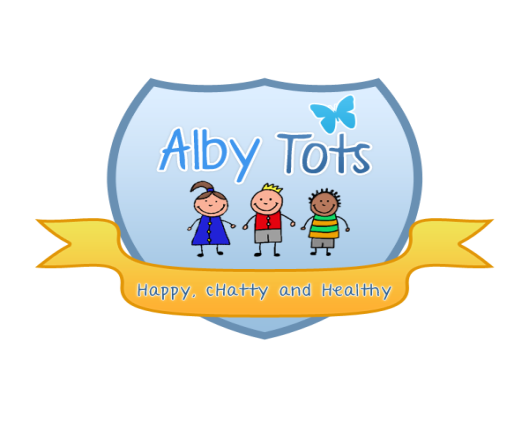 St Albert’s Catholic Primary School: Alby tots NurserySpecial Educational Needs and Disabilities PolicyPlease note that the SEN code of practice is currently under review with the new code due to be released in June 2014 and implementation from 1 September 2014. This will result in significant changes to this policy that will be applied in the October 2014 review. Statement of intentAt Alby Tots we are committed to the inclusion of all children. All children have the right to be cared for and educated to develop to their full potential alongside each other through positive experiences, to enable them to share opportunities and experiences and develop and learn from each other. We provide a positive and welcoming environment where children are supported according to their individual needs.We believe that all children have a right to experience and develop alongside their peers no matter what their individual needs. Each child’s needs are unique, therefore any attempt to categorise children is inappropriate.We are committed to working alongside parents in the provision for their child’s individual needs to enable us to help the child to develop to their full potential. We are committed to working with any child who has a specific need and/or disability and making reasonable adjustments to enable every child to make full use of the nursery’s facilities. All children have a right to a broad and well-balanced early learning environment.Where we believe a child may have additional needs that have previously been unacknowledged, we will work closely with the child’s parents and any relevant professionals to establish if any additional action is required.Where a child has additional needs, we feel it is paramount to find out as much as possible about those needs, any way that this may affect his/her early learning or care needs and any additional help he/she may need by:Liaising with the child’s parentsLiaising with any professional agenciesReading any reports that have been preparedAttending any review meetings with the local authority/professionals Observing each child’s development and monitoring such observations regularly.All children will be given a full settling in period when joining the nursery according to their individual needs.AimsWe will: Recognise each child’s individual needs and ensure all staff are aware of, and have regard for, the Special Educational Needs Code of Practice on the identification and assessment of any needs not being met by the universal service provided by the nurseryInclude all children and their families in our provisionProvide well informed and suitably trained practitioners to help support parents and children with special educational  difficulties and/or disabilitiesDevelop and maintain a core team of staff who are experienced in the care of children with additional needs and identify a Special Educational Needs Co-ordinator (SENCO) who is experienced in the care and assessment of children with additional needs.  Staff will be provided with specific training relating to Special Educational Needs (SEN) and the SEN Code of PracticeIdentify the specific needs of children with special educational needs and/or disabilities and meet those needs through a range of strategiesEnsure that children who learn quicker, e.g. gifted and talented children are also supported Share any statutory and other assessments made by the nursery with parents and support parents in seeking any help they or the child may needWork in partnership with parents and other agencies in order to meet individual children's needs, including the health and education authorities, and seek advice, support and training where requiredMonitor and review our practice and provision and, if necessary, make adjustments, and seek specialist equipment and services if neededEnsure that all children are treated as individuals/equals and are encouraged to take part in every aspect of the nursery day according to their individual needs and abilitiesEncourage children to value and respect others Challenge inappropriate attitudes and practices Promote positive images and role models during play experiences of those with additional needs wherever possibleCelebrate diversity in all aspects of play and learning.Our nursery Special Education Needs Co-ordinator (SENCO) is Rhianon Henderson (EYFS lead) and Bernadette Clare (school SENCO)The role of the SENCO is to take the lead in further assessment of the child’s particular strengths and weaknesses; in planning future support for the child in discussion with colleagues; and in monitoring and subsequently reviewing the action taken. The SENCO should also ensure that appropriate records are kept including a record of children at Early Years Action and Early Years Action Plus and those with statements. The practitioner usually responsible for the child should remain responsible for working with the child on a daily basis and for planning and delivering an individualised programme. Parents should always be consulted and kept informed of the action taken to help the child, and of the outcome of this action (code of practice 2014).She/he works closely with all staff to make sure there are systems in place to plan, implement, monitor, review and evaluate the special educational needs practice and policy of the nursery, always making sure plans and records are shared with parents.MethodsWe will:Identify a member of staff to be Special Educational Needs Co-ordinator (SENCO) and share his/her name with parentsProvide a statement showing how we provide for children with learning difficulties and/or disabilities and share this with staff, parents and other professionals Ensure that the provision for children with learning difficulties and/or disabilities is the responsibility of all members of staff in the nurseryEnsure that our inclusive admissions practice includes equality of access and opportunityEnsure that our physical environment is as far as possible suitable for children and adults with disabilitiesWork closely with parents to create and maintain a positive partnership which supports their child(ren)Ensure that parents are informed at all stages of the assessment, planning, provision and review of their child's care and education Provide parents with information on sources of independent advice and supportLiaise with other professionals involved with children with learning difficulties and/or disabilities and their families, including transfer arrangements to other settings and schools. We work closely with the next school or care setting and meet with them to discuss the child’s needs to ensure information exchange and continuity of care Use the graduated response system (see explanation below) for identifying, assessing and responding to children's special educational needsProvide a broad and balanced early learning environment for all children with learning difficulties and/or disabilities Provide differentiated activities to meet all individual needs and abilitiesUse a system of planning, implementing, monitoring, evaluating and reviewing Individual Educational Plans (IEPs) for children with learning difficulties and/or disabilities and discuss these with parentsReview IEPs regularly [insert time frame e.g. every six weeks] and hold review meetings with parents at this timeEnsure that children with learning difficulties and/or disabilities and their parents are consulted at all stages of the graduated response, taking into account their levels of abilityUse a system for keeping records of the assessment, planning, provision and review for children with learning difficulties and/or disabilities Provide resources (human and financial) to implement our SEN/disability policyEnsure the privacy of children with learning difficulties and/or disabilities when intimate care is being providedUse a Common Assessment Framework (CAF) (see details below)Provide in-service training for practitioners and volunteersRaise awareness of any specialism the setting has to offer, e.g. Makaton trained staffEnsure the effectiveness of our SEN/disability provision by collecting information from a range of sources e.g. IEP reviews, staff and management meetings, parental and external agencies’ views, inspections and complaints. This information is collated, evaluated and reviewed annuallyProvide a complaints procedure and make available to all parents in a format that meets their needs e.g. Braille, audio, large print, additional languagesMonitor and review our policy annually.Common Assessment Framework (CAF)The CAF is a four-step process whereby practitioners can identify a child's or young person's needs early, assess those needs holistically, deliver coordinated services and review progress. The CAF is designed to be used whena practitioner is worried about how well a child or young person is progressing (e.g. concerns about their health, development, welfare, behaviour, progress in learning or any other aspect of their wellbeing)a child or young person, or their parent/carer, raises a concern with a practitionera child's or young person's needs are unclear, or broader than the practitioner's service can address.The process is entirely voluntary and informed consent is mandatory, so families do not have to engage and if they do they can choose what information they want to share. Children and families should not feel stigmatised by the CAF; indeed they can ask for a CAF to be initiated.The CAF process is not a 'referral' process but a 'request for services'.The CAF should be offered to children who have additional needs to those being met by universal services. Unless a child is presenting a need, it is unlikely the CAF will be offered. The practitioner assesses needs using the CAF. The CAF is not a risk assessment.If a child or young person reveals they are at risk, the practitioner should follow the local safeguarding process immediately (DfE 2012).Special educational needs code of practiceThe nursery has regard to the statutory guidance set out in the Special Educational Needs code of practice (DfE 2001) to identify, assess and make provision for children’s special educational needs. The Code of Practice recommends that our nursery should adopt a graduated approach to assessment through Early Years Action and Early Years Action. Good practice of working together with parents, and the observation and monitoring of children’s individual progress, will help identify any child with special educational needs. Our nursery has identified a member of staff as a SENCO who will work alongside parents to assess the child’s strengths and plan for future support. The SENCO will ensure that appropriate records are kept according to the Code of Practice.Early Years Action Where a practitioner or SENCO identifies a child with special educational needs, the nursery will assess and record those needs and provide a number of key actions to help the child. As part of this process the nursery will consult with parents and seek any additional information from professionals. The targets for the child, any teaching strategies or changes to provision are set out in an Individual Education Plan (IEP). The plan will be continually under review in consultation with the child and his/her parent(s).Early Years Action Plus This is where a practitioner or SENCO, in consultation with the child’s parents, decide external support services are required usually following a review of the IEP. The nursery will share its records on the child with those services so that they can advise on any IEP targets and appropriate strategies to help the child.Statutory assessmentIf the help given through Early Years Action Plus is not sufficient to enable the child to progress satisfactorily, it may be necessary for the nursery, in consultation with the parents and any external agencies already involved, to request a statutory assessment by the local authority. This may lead to the child receiving a statement of special educational needs.EYFS: 3.67This policy was adopted onSigned on behalf of the nurseryDate for reviewSeptember 2014RHIANON HENDERSONSeptember 2015